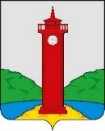  РОССИЙСКАЯ ФЕДЕРАЦИЯ
САМАРСКАЯ ОБЛАСТЬМУНИЦИПАЛЬНЫЙ РАЙОН ВолжскийСОБРАНИЕ ПРЕДСТАВИТЕЛЕЙ СЕЛЬСКОГО ПОСЕЛЕНИЯ КУРУМОЧЧЕТВЕРТОГО  созываРЕШЕНИЕ «15» декабря  2021 года	           					№ 72/21 	 ОБ УСТАНОВЛЕНИИ И ВВЕДЕНИИ В ДЕЙСТВИЕ НА ТЕРРИТОРИИСЕЛЬСКОГО ПОСЕЛЕНИЯ КУРУМОЧ ЗЕМЕЛЬНОГО НАЛОГАНА 2022 ГОД 	В соответствии с Федеральным законом от 06.10.2003 №131-ФЗ «Об общих принципах организации местного самоуправления в Российской Федерации»,  с главой  31 Налогового Кодекса Российской Федерации,     Федеральным законом  от 11.06.2021 № 199-ФЗ «О внесении изменений в части первую и вторую Налогового кодекса Российской Федерации и отдельные законодательные акты Российской Федерации», Уставом сельского поселения Курумоч муниципального района Волжский Самарской области, Собрание представителей сельского поселения Курумоч муниципального  района Волжский Самарской  области  РЕШИЛО:  1.Утвердить Положение о земельном налоге на территории сельского поселения Курумоч муниципального района Волжский Самарской области.   2.Установить на территории сельского поселения Курумоч муниципального района Волжский Самарской области земельный налог и ввести его в действие с 01.01.2022года.    3.Решение Собрания представителей сельского поселения Курумоч муниципального района Волжский Самарской области от  «23»  декабря  2020 года	№ 19/7 «Об установлении и введении в действие на территории сельского поселения Курумоч земельного налога на 2021 год» считать утратившими силу. 4.Обнародовать настоящее Решение путем опубликования в ежемесячном информационном вестнике «Вести сельского поселения Курумоч» и на официальном сайте администрации сельского поселения Курумоч муниципального района Волжский Самарской области - www.sp-kurumoch.ru. 5.Настоящее Решение  вступает в силу с 1 января 2022  года, но не ранее, чем по истечении одного месяца со дня его официального опубликования.Глава сельского поселения Курумочмуниципального района ВолжскийСамарской области                                                                      И.В.ЕлизаровПредседатель Собрания Представителейсельского поселения Курумоч                                                  И.К.КаширинКондратьева 3021910Приложениек Решению Собрания Представителейсельского поселения Курумоч от «15» декабря  2021 г № 72/21              Положение                                                                                                                                  о земельном налоге на   территории сельского поселения Курумоч муниципального района Волжский Самарской области(далее - Положение) 1.Общие положения Настоящее Положение в соответствии с главой 31 Налогового Кодекса Российской Федерации устанавливает ставки земельного налога, налоговые льготы, основания и порядок их применения, порядок уплаты налога, порядок предоставления налогоплательщиками документов, подтверждающих право на уменьшение налоговой базы. 2.Налогоплательщики   Налогоплательщиками налога (далее - налогоплательщики) признаются организации и физические лица, обладающие земельными участками, признаваемыми объектом налогообложения в соответствии со статьей 389 Налогового  Кодекса, на праве собственности, праве постоянного (бессрочного) пользования или праве пожизненного наследуемого владения, если иное не установлено настоящим пунктом.   В отношении земельных участков, входящих в имущество, составляющее паевой инвестиционный фонд, налогоплательщиками признаются управляющие компании.   При этом налог  уплачивается за счет имущества, составляющего  этот  паевой инвестиционный фонд.   3.Объектом  налогообложения Объектом  налогообложения признаются земельные участки, расположенные в пределах  сельского поселения Курумоч муниципального района Волжский Самарской области,  на территории которого введен налог.   4.Налоговая  база   Налоговая база определяется как кадастровая стоимость земельных участков, признаваемых объектом налогообложения в соответствии со ст. 389 Налогового Кодекса.    Кадастровая стоимость земельного участка определяется в соответствии с земельным законодательством Российской Федерации.    5.Определение налоговой базы5.1. Налоговая база определяется в отношении каждого земельного участка как его кадастровая стоимость, внесенная в Единый государственный реестр недвижимости и подлежащая применению с 1 января года, являющегося налоговым периодом, с учетом особенностей, предусмотренных настоящей статьей.   В отношении земельного участка, образованного в течение налогового периода, налоговая база в данном налоговом периоде определяется как его кадастровая стоимость на день внесения в Единый государственный реестр недвижимости сведений, являющихся основанием для определения кадастровой стоимости такого земельного участка.   Изменение кадастровой стоимости земельного участка в течение налогового периода не учитывается при определении налоговой базы в этом и предыдущих налоговых периодах, если иное не предусмотрено законодательством Российской Федерации, регулирующим проведение государственной кадастровой оценки, и настоящим пунктом.В случае изменения кадастровой стоимости земельного участка вследствие исправления технической ошибки в сведениях Единого государственного реестра недвижимости о величине кадастровой стоимости, а также в случае уменьшения кадастровой стоимости в связи с исправлением ошибок, допущенных при определении кадастровой стоимости, пересмотром кадастровой стоимости по решению комиссии по рассмотрению споров о результатах определения кадастровой стоимости или решению суда в случае недостоверности сведений, использованных при определении кадастровой стоимости, сведения об измененной кадастровой стоимости, внесенные в Единый государственный реестр недвижимости, учитываются при определении налоговой базы начиная с даты начала применения для целей налогообложения сведений об изменяемой кадастровой стоимости.В случае изменения кадастровой стоимости земельного участка на основании установления его рыночной стоимости по решению комиссии по рассмотрению споров о результатах определения кадастровой стоимости или решению суда сведения о кадастровой стоимости, установленной решением указанной комиссии или решением суда, внесенные в Единый государственный реестр недвижимости, учитываются при определении налоговой базы начиная с даты начала применения для целей налогообложения кадастровой стоимости, являющейся предметом оспаривания.5.2.Налогоплательщики-организации определяют налоговую базу самостоятельно на основании сведений Единого государственного реестра недвижимости о каждом земельном участке, принадлежащем им на праве собственности или праве постоянного (бессрочного) пользования.5.3.Для налогоплательщиков - физических лиц налоговая база определяется налоговыми органами на основании сведений, которые представляются в налоговые органы органами, осуществляющими государственный кадастровый учет и государственную регистрацию прав на недвижимое имущество.5.4.Не признаются объектом налогообложения земельные участки, входящие в состав общего имущества многоквартирного дома.  6.Особенности определения налоговой базы в отношении земельных участков, находящихся в общей собственности      6.1.Налоговая база определяется отдельно в отношении долей в праве общей собственности на земельный участок, в отношении которых налогоплательщиками признаются разные лица либо установлены различные налоговые ставки.    6.2.Налоговая база в отношении земельных участков, находящихся в общей долевой собственности, определяется для каждого из налогоплательщиков, являющихся собственниками данного земельного участка, пропорционально его доле в общей долевой собственности.    6.3.Налоговая база в отношении земельных участков, находящихся в общей совместной собственности, определяется для каждого из налогоплательщиков, являющихся собственниками данного земельного участка, в равных долях.    6.4.Если при приобретении здания, сооружения или другой недвижимости к приобретателю (покупателю) в соответствии с законом или договором переходит право собственности на ту часть земельного участка, которая занята недвижимостью и необходима для ее использования, налоговая база в отношении данного земельного участка для указанного лица определяется пропорционально его доле в праве собственности на данный земельный участок.    6.5.Если приобретателями (покупателями) здания, сооружения или другой недвижимости выступают несколько лиц, налоговая база в отношении части земельного участка, которая занята недвижимостью и необходима для ее использования, для указанных лиц определяется пропорционально их доле в праве собственности (в площади) на указанную недвижимость.     7.  Налоговые ставкиУстановить налоговые ставки земельного налога  в следующих размерах:
  1)  0,3 процента в отношении следующих земельных участков:     отнесенных к землям сельскохозяйственного назначения или к землям в составе зон сельскохозяйственного использования в населенных пунктах и используемых для сельскохозяйственного производства;     занятых жилищным фондом и объектами инженерной инфраструктуры жилищно - коммунального комплекса (за исключением доли в праве на земельный участок, приходящейся на объект, не относящийся к жилищному фонду и к объектам инженерной инфраструктуры жилищно- коммунального комплекса) или приобретенных (предоставленных) для жилищного строительства (за исключением земельных участков, приобретенных (предоставленных) для индивидуального жилищного строительства, используемых в предпринимательской деятельности);      не используемых в предпринимательской деятельности, приобретенных (предоставленных) для ведения личного подсобного хозяйства, садоводства или огородничества, а также земельных участков общего назначения, предусмотренных Федеральным законом от 29 июля 2017 года N 217-ФЗ "О ведении гражданами садоводства и огородничества для собственных нужд и о внесении изменений в отдельные законодательные акты Российской Федерации;    ограниченных в обороте в соответствии с законодательством Российской Федерации, предоставленных для обеспечения обороны, безопасности и таможенных нужд.2) 1,5 процента в отношении прочих земельных участков.  8. Налоговый период. Отчетный год.8.1.Налоговым периодом признается календарный год.8.2.Отчетными периодами для налогоплательщиков-организаций признаются первый квартал, второй квартал и третий квартал календарного года.   9. Порядок уплаты налога и авансовых  платежей по налогу:    9.1.Налог и авансовые платежи по налогу подлежат уплате налогоплательщиками-организациями в порядке, установленном  нормативными правовыми актами  представительного органа муниципального образования.    Налог подлежит уплате налогоплательщиками-организациями в срок не позднее 1 марта года, следующего за истекшим налоговым периодом. Авансовые платежи по налогу подлежат уплате налогоплательщиками-организациями в срок не позднее последнего числа месяца, следующего за истекшим отчетным периодом.    Налог подлежит уплате налогоплательщиками - физическими лицами налог подлежит уплате в срок не позднее 1 декабря года, следующего за истекшим налоговым периодом.  9.2.Налогоплательщики - организации и физические лица, являющиеся индивидуальными предпринимателями, исчисляют суммы авансовых платежей по налогу на землю по истечении первого, второго и третьего квартала текущего налогового периода как  1/4 соответствующей налоговой ставки процентной доли налоговой базы.     9.3.В случае возникновения (прекращения) у налогоплательщика в течение налогового (отчетного) периода права собственности (постоянного (бессрочного) пользования, пожизненного наследуемого владения) на земельный участок (его долю) исчисление суммы налога (суммы авансового платежа по налогу) в отношении данного земельного участка производится с учетом коэффициента, определяемого как отношение числа полных месяцев, в течение которых данный земельный участок находился в собственности (постоянном (бессрочном) пользовании, пожизненном наследуемом владении) налогоплательщика, к числу календарных месяцев в налоговом (отчетном) периоде, если иное не предусмотрено настоящей статьей. При этом, если возникновение (прекращение) указанных прав произошло до 15-го числа соответствующего месяца включительно, за полный месяц принимается месяц возникновения указанных прав. Если возникновение (прекращение) указанных прав произошло после 15-го числа соответствующего месяца, за полный месяц принимается месяц прекращения указанных прав.   В случае изменения в течение налогового (отчетного) периода кадастровой стоимости вследствие изменения характеристик земельного участка исчисление суммы налога (суммы авансового платежа по налогу) в отношении такого земельного участка производится с учетом коэффициента, определяемого в порядке, аналогичном установленному пунктом 9.4  настоящей статьи.     Налогоплательщики - физические лица, уплачивают налог не более чем за три налоговых периода, предшествующих календарному году направления налогового уведомления.     Возврат (зачет) суммы излишне уплаченного (взысканного) налога в связи с перерасчетом суммы налога осуществляется за период такого перерасчета в порядке, установленном статьями 78 и 79 Налогового Кодекса.  10. Налоговые льготы. Налогоплательщики - физические лица, имеющие право на налоговые льготы, в том числе в виде налогового вычета, установленные законодательством о налогах и сборах, представляют в налоговый орган по своему выбору заявление о предоставлении налоговой льготы, а также вправе представить документы, подтверждающие право налогоплательщика на налоговую льготу.   В случае, если налогоплательщик - физическое лицо, имеющий право на налоговую льготу, в том числе в виде налогового вычета, не представил в налоговый орган заявление о предоставлении налоговой льготы или не сообщил об отказе от применения налоговой льготы, налоговая льгота предоставляется на основании сведений, полученных налоговым органом в соответствии с  Налоговым  Кодексом Российской Федерации и другими федеральными законами, начиная с налогового периода, в котором у налогоплательщика - физического лица возникло право на налоговую льготу. В случае возникновения (прекращения) у налогоплательщиков в течение налогового (отчетного) периода права на налоговую льготу исчисление суммы налога (суммы авансового платежа по налогу) в отношении земельного участка, по которому предоставляется налоговая льгота, производится с учетом коэффициента, определяемого как отношение числа полных месяцев, в течение которых отсутствует налоговая льгота, к числу календарных месяцев в налоговом (отчетном) периоде. При этом месяц возникновения права на налоговую льготу, а также месяц прекращения указанного права принимается за полный месяц.Орган или иное лицо, уполномоченные федеральным органом исполнительной власти, федеральным государственным органом, в которых федеральными законами предусмотрена военная служба (приравненная к ней служба), федеральным органом исполнительной власти, уполномоченным по контролю и надзору в области таможенного дела, обязаны представлять в налоговый орган по субъекту Российской Федерации сведения о кадастровых номерах земельных участков, предоставленных на праве постоянного (бессрочного) пользования указанным федеральным органам и находящимся в их ведении органам и иным лицам и относящихся к земельным участкам, изъятым из оборота в соответствии с законодательством Российской Федерации, и к земельным участкам, ограниченным в обороте в соответствии с законодательством Российской Федерации, предоставленным для обеспечения обороны, безопасности и таможенных нужд, ежегодно до 1 марта года, следующего за годом, за который представляются указанные сведения.Форма представления сведений, предусмотренных настоящим пунктом, порядок ее заполнения, формат и порядок представления таких сведений утверждаются федеральным органом исполнительной власти, уполномоченным по контролю и надзору в области налогов и сборов.Сведения, предусмотренные настоящим пунктом, представляются также органом или иным лицом, уполномоченными федеральным органом исполнительной власти, федеральным государственным органом, в которых федеральными законами предусмотрена военная служба (приравненная к ней служба), федеральным органом исполнительной власти, уполномоченным по контролю и надзору в области таможенного дела, в налоговый орган по субъекту Российской Федерации по его запросу в течение пяти дней со дня получения соответствующего запроса.Сведения, предусмотренные настоящим пунктом, представляются в налоговые органы бесплатно.Положения настоящего пункта не распространяются на органы федеральной службы безопасности и федеральный орган исполнительной власти, уполномоченный на решение задач в области защиты населения и территорий от чрезвычайных ситуаций.   Представление заявления о предоставлении налоговой льготы и подтверждение права налогоплательщика на налоговую льготу осуществляются в порядке, аналогичном порядку, предусмотренному пунктом 3 статьи 361.1  Налогового  Кодекса Российской Федерации.    Форма заявления о предоставлении налоговой льготы и порядок ее заполнения, формат представления такого заявления в электронной форме утверждаются федеральным органом исполнительной власти, уполномоченным по контролю и надзору в области налогов и сборов. Налоговые льготы физическим лицам предоставляются без заявлений в налоговый орган, льгота предоставляется автоматически по сведениям, имеющимся в налоговом органе.  Предельным сроком подачи уведомления о земельном  участке, в отношении которого будет применяться налоговый вычет, считать  31 декабря.      10.1.Освобождаются от налогообложения, в соответствии со статьей 395 Налогового кодекса Российской Федерации,  в полном объеме: 1)организации и учреждения уголовно-исполнительной системы Министерства юстиции Российской Федерации - в отношении земельных участков, предоставленных для непосредственного выполнения возложенных на эти организации и учреждения функций;2)организации - в отношении земельных участков, занятых государственными автомобильными дорогами общего пользования; 3)религиозные организации - в отношении принадлежащих им земельных участков, на которых расположены здания, строения и сооружения религиозного и благотворительного назначения; 4)общероссийские общественные организации инвалидов (в том числе созданные как союзы общественных организаций инвалидов), среди членов которых инвалиды и их законные представители составляют не менее 80 процентов, - в отношении земельных участков, используемых ими для осуществления уставной деятельности;     -организации, уставный капитал которых полностью состоит из вкладов указанных общероссийских общественных организаций инвалидов, если среднесписочная численность инвалидов среди их работников составляет не менее 50 процентов, а их доля в фонде оплаты труда - не менее 25 процентов,     - в отношении земельных участков, используемых ими для производства и (или) реализации товаров (за исключением подакцизных товаров, минерального сырья и иных полезных ископаемых, а также иных товаров по перечню, утверждаемому Правительством Российской Федерации по согласованию с общероссийскими общественными организациями инвалидов), работ и услуг (за исключением брокерских и иных посреднических услуг);    -учреждения, единственными собственниками имущества которых являются указанные общероссийские общественные организации инвалидов, в отношении земельных участков, используемых ими для достижения образовательных, культурных, лечебно-оздоровительных, физкультурно-спортивных, научных, информационных и иных целей социальной защиты и реабилитации инвалидов, а также для оказания правовой и иной помощи инвалидам, детям-инвалидам и их родителям;5) организации народных художественных промыслов - в отношении земельных участков, находящихся в местах традиционного бытования народных художественных промыслов и используемых для производства и реализации изделий народных художественных промыслов;6) физические лица, относящиеся к коренным малочисленным народам Севера, Сибири и Дальнего Востока Российской Федерации, а также общины таких народов - в отношении земельных участков, используемых для сохранения и развития их традиционного образа жизни, хозяйствования и промыслов;7) организации - резиденты особой экономической зоны, за исключением организаций, указанных в пункте 11 ст.395 Налогового Кодекса Российской Федерации, - в отношении земельных участков, расположенных на территории особой экономической зоны, сроком на пять лет с месяца возникновения права собственности на каждый земельный участок; 8)организации, признаваемые управляющими компаниями в соответствии с Федеральным законом «Об инновационном центре «Сколково», - в отношении земельных участков, входящих в состав территории инновационного центра «Сколково» и предоставленных (приобретенных) для непосредственного выполнения возложенных на эти организации функций в соответствии с указанным Федеральным законом; 9)судостроительные организации, имеющие статус резидента промышленно-производственной особой экономической зоны, - в отношении земельных участков, занятых принадлежащими им на праве собственности и используемыми в целях строительства и ремонта судов зданиями, строениями, сооружениями производственного назначения, с даты регистрации таких организаций в качестве резидента особой экономической зоны сроком на десять лет; 10)организации - участники свободной экономической зоны - в отношении земельных участков, расположенных на территории свободной экономической зоны и используемых в целях выполнения договора об условии деятельности в свободной экономической зоне, сроком на три года с месяца возникновения права собственности на каждый земельный участок. В случае расторжения договора об условиях деятельности в свободной экономической зоне по решению суда сумма налога подлежит исчислению и уплате в бюджет. Исчисление налога производится без учета применения налоговой льготы, предусмотренной настоящим подпунктом, за весь период реализации инвестиционного проекта в свободной экономической зоне. Исчисленная сумма налога подлежит уплате по истечении отчетного или налогового периода, в котором был расторгнут договор об условиях деятельности в свободной экономической зоне, не позднее сроков, установленных для уплаты авансовых платежей по налогу за отчетный период или налога за налоговый период;11)организации, признаваемые фондами в соответствии с Федеральным законом от 29 июля 2017 года № 216-ФЗ «Об инновационных научно-технологических центрах и о внесении изменений в отдельные законодательные акты Российской Федерации», - в отношении земельных участков, входящих в состав территории инновационного научно-технологического центра. В случае если в период применения налоговых льгот, предусмотренных подпунктами 8,9,10 настоящей статьи,  осуществлены раздел и объединение земельных участков, налоговые льготы, указанные в подпунктах 8,9,10 настоящей статьи, не применяются. 10.2.  освобождаются от налогообложения:  1)учреждения, организации образования, здравоохранения, социального обеспечения и культуры, имеющие в собственности земельные участки, являющиеся объектом налогообложения;  2)органы местного самоуправления сельского поселения Курумоч  муниципального района Волжский Самарской области, их отраслевые (функциональные) и территориальные органы, а также подведомственные им учреждения - в отношении земельных участков, используемых ими для выполнения возложенных на них функций.  Налоговые льготы не распространяются на земельные участки (части, доли земельных участков), сдаваемые в аренду.10.3. освобождаются от налогообложения следующие физические лица: 1)несовершеннолетние дети  сироты и дети, находящиеся под опекой; 2)лица, достигшие пенсионного возраста, подвергшиеся политическим репрессиям и признанные жертвами политических репрессий в соответствии с законом Российской Федерации «О реабилитации жертв политических репрессий» от18.10.1991 г. №1761-14;   3)граждане, имеющие статус «Почетный гражданин муниципального района Волжский Самарской области».    10.4. Налоговая база уменьшается на величину кадастровой стоимости 600 квадратных метров площади земельного, находящегося в собственности, в постоянном (бессрочном) пользовании или пожизненно наследуемом владении налогоплательщиков, относящихся к одной из следующих категорий:1)Героев Советского Союза, Героев Российской Федерации, полных кавалеров ордена Славы;2)инвалидов  I и II группы инвалидности;3)инвалидов с детства, детей инвалидов;4)ветеранов и инвалидов Великой Отечественной войны, а также ветеранов и инвалидов боевых действий;5)физических лиц, имеющих право на получение социальной поддержки в соответствии с Законом Российской Федерации «О социальной защите граждан, подвергшихся воздействию радиации вследствие катастрофы на Чернобыльской АЭС» (в редакции Закона Российской Федерации от 18 июня 1992 года № 3061-1), в соответствии с Федеральным законом от 26 ноября 1998 года № 175-ФЗ «О социальной защите граждан Российской Федерации, подвергшихся воздействию радиации вследствие аварии в 1957 году на производственном объединении «Маяк» и сбросов радиоактивных отходов в реку Теча» и в соответствии с Федеральным законом от 10 января 2002 года № 2-ФЗ «О социальных гарантиях гражданам, подвергшимся радиационному воздействию вследствие ядерных испытаний на Семипалатинском полигоне»;     6)физических лиц, принимавших в составе подразделений особого риска непосредственное участие в испытаниях ядерного и термоядерного оружия, ликвидации ядерных установок на средствах вооружения и военных объектах;                                                                                                                                   7)физических лиц, получивших или перенесших лучевую болезнь или ставших инвалидами в результате испытаний, учений и иных работ, связанных с любыми видами ядерных установок, включая ядерное оружие и космическую технику;     8) участников боевых действий в Республике Афганистан;       9) ветеранов труда;    10) физических лиц, имеющих трех и более несовершеннолетних детей;    11)пенсионеров, получающих пенсии, назначаемые в порядке, установленном пенсионным законодательством, а также лиц, достигших возраста 60 и 55 лет (соответственно мужчины и женщины), которым в соответствии с законодательством Российской Федерации выплачивается ежемесячное пожизненное содержание;   12)физических лиц, соответствующих условиям, необходимым для назначения пенсии в соответствии с законодательством Российской Федерации, действовавшим на 31 декабря 2018 года;   13)при наличии в собственности гражданина более одного земельного участка (независимо от вида разрешенного использования) в пределах муниципального образования, суммарная площадь которых составляет не более 600 квадратных метров, льгота предоставляется в отношении всех таких участков.     11.Уменьшение налоговой базы    Уменьшение налоговой базы на не облагаемую налогом сумму(налоговый вычет) производится в отношении одного земельного участка по  выбору налогоплательщика.       Уведомление о выбранном земельном участке, в отношении которого применяется налоговый вычет, представляется налогоплательщиком в налоговый орган по своему выбору не позднее 31 декабря года, являющегося налоговым периодом, начиная с которого в отношении указанного земельного участка применяется налоговый вычет.   Уведомление о выбранном земельном участке может быть представлено в налоговый орган через многофункциональный центр предоставления государственных или муниципальных услуг. Уведомление о выбранном земельном участке рассматривается налоговым органом в течение 30 дней со дня его получения. В случае направления налоговым органом запроса в соответствии с пунктом 13 статьи 85  Налогового Кодекса Российской Федерации в связи с отсутствием сведений, необходимых для рассмотрения уведомления о выбранном земельном участке, руководитель (заместитель руководителя) налогового органа вправе продлить срок рассмотрения такого уведомления не более чем на 30 дней, уведомив об этом налогоплательщика.  При выявлении оснований, препятствующих применению налогового вычета в соответствии с уведомлением о выбранном земельном участке, налоговый орган информирует об этом налогоплательщика.   При непредставлении налогоплательщиком, имеющим право на применение налогового вычета, уведомления о выбранном земельном участке налоговый вычет предоставляется в отношении одного земельного участка с максимальной исчисленной суммой налога.   Форма уведомления утверждается федеральным органом исполнительной власти, уполномоченным по контролю и надзору в области налогов и сборов.  12. Налоги уплачиваются в бюджет по местонахождению земельных участков, признаваемых объектами налогообложения в соответствии со статьей 389 Налогового кодекса.